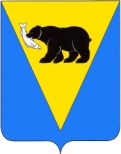 РАСПОРЯЖЕНИЕАДМИНИСТРАЦИИ УСТЬ-БОЛЬШЕРЕЦКОГО МУНИЦИПАЛЬНОГО РАЙОНАот 12.08.2015  №  320В целях исполнения отдельных положений приказа Министерства энергетики Российской Федерации от 12.03.2013 № 103 «Об утверждении правил оценки готовности к отопительному периоду», Администрация Усть-Большерецкого муниципального района1.	Создать комиссию по оценке готовности объектов ЖКХ и социальной сферы по Усть-Большерецкому муниципальному району к работе в осенне-зимний период 2015-2016 годов согласно Приложению № 1 к настоящему распоряжению.2.	Утвердить Программу проведения проверки готовности к отопительному периоду 2015-2016 годов согласно Приложению № 2 к настоящему распоряжению.3.	Настоящее распоряжение вступает в силу после дня его обнародования.4.	Контроль за исполнением настоящего распоряжения оставляю за собой.5.	Управлению делами настоящее распоряжение обнародовать и разместить на официальном сайте Администрации Усть-Большерецкого муниципального района в информационно-телекоммуникационной сети Интернет.Глава АдминистрацииУсть-Большерецкого муниципального района							                     К.Ю. Деникеев Приложение № 1 к распоряжениюАдминистрации Усть-Большерецкого муниципального районаот 12.08.2015 № 320Состав комиссии по оценке готовности объектов ЖКХ и социальной сферы по Усть- Большерецкому муниципальному району к работе в осенне-зимний период 2015-2016 г.г.Деникеев К.Ю. 	- Глава Администрации Усть-Большерецкого муниципального района, председатель комиссии;Логинов В.И.  	- Заместитель Главы Администрации Усть-Большерецкого муниципального района, заместитель председателя комиссии;Сташкевич А.Н.	- Заместитель комитета ЖКХ, ТЭК, транспорта, связи и строительства Администрации Усть-Большерецкого муниципального района, секретарь комиссии;Члены комиссии:Агапов В.М. - глава Кавалерского сельского поселения (по согласованию);Корсакова Ж.Г. - глава Апачинского сельского поселения (по согласованию);Рябцева Н.Г. - глава Октябрьского городского поселения (по согласованию);Хачатурян А.Г. - глава Усть-Большерецкого сельского поселения (по согласованию); Представитель Дальневосточного Управления Ростехнадзора (по согласованию).Приложение № 2 к распоряжениюАдминистрации Усть-Большерецкого муниципального районаот 12.08.2015 № 320Программа работы комиссии по оценке готовности объектов ЖКХ и социальной сферы к работе в осенне-зимний период по Усть-Большерецкому муниципальному районуПравовые основания проведения проверки: Федеральный закон № 190-ФЗ «О теплоснабжении» (с изменениями и дополнениями), Правила оценки готовности к отопительному периоду утверждены Приказом от 12.03.2013г. № 103.Перечень вопросов и документов проверяемых в ходе проверки:Готовность к выполнению графика тепловых нагрузок, поддержанию температурного графика, утвержденной схемой теплоснабжения;Соблюдение критериев надежности теплоснабжения, установленных техническими регламентами;Наличие нормативных запасов топлива на источниках тепловой энергии;Функционирование эксплуатационной, диспетчерской и аварийной служб, а именно:укомплектованность указанных служб персоналом;обеспеченность персонала средствами индивидуальной и коллективной защиты, спецодеждой, инструментами и необходимой для производства работ оснасткой, нормативно-технической й оперативной документацией, инструкциями. Схемами. Первичными средствами пожаротушения;Проведение наладки тепловых сетей;Организация контроля режимов потребления тепловой энергии;Обеспечение качества теплоносителей;Организация коммерческого учета приобретаемой и реализуемой тепловой энергии;Обеспечение проверки качества строительства тепловых сетей, в том числе предоставлений гарантий на работы и материалы, применяемые при строительстве, в соответствии с Законом «О теплоснабжении»;Обеспечение безаварийной работы объектов теплоснабжения и надежного теплоснабжения потребителей тепловой энергии, а именно:готовность систем приема и разгрузки топлива, топливо-приготовления и топливоподачи;соблюдение водно-химического режима;отсутствие фактов эксплуатации теплоэнергетического оборудования сверх ресурса без проведения соответствующих организационно-технических мероприятий по продлению срока его эксплуатации;наличие утвержденных графиков ограничения теплоснабжения при дефиците тепловой мощности тепловых источников и пропускной способности тепловых сетей;наличие расчетов допустимого времени устранения аварийных нарушений теплоснабжение жилых домов;наличие порядка ликвидации аварийных ситуаций в системах теплоснабжения с учетов взаимодействия тепло-, электро-, топливо- и водоснабжающих организаций, потребителей тепловой энергии, ремонтно-строительных и транспортных организаций, а также органов местного самоуправления;проведение гидравлических и тепловых испытаний тепловых сетей;выполнение утвержденного плана подготовки к работе в отопительный период, в который включено проведение необходимого технического освидетельствования и диагностики оборудования, участвующего в обеспечении теплоснабжения;выполнение планового графика ремонта тепловых сетей и источников тепловой энергии;наличие договоров поставки топлива, не допускающих перебоев поставки и снижений установленных нормативов запасов топлива;Наличие документов, определяющих разграничение эксплуатационной ответственности между потребителями тепловой энергии, теплоснабжающими и теплосетевыми организациями;Отсутствие не выполненных в установленные сроки предписаний, влияющих на надежность работы в отопительный период, выданных уполномоченными на осуществление государственного контроля (надзора) органами государственной власти и уполномоченными на осуществление муниципального контроля органами местного самоуправления;Порядок ликвидации аварийных ситуаций в системе электро- и теплоснабжения с учетом взаимодействия тепло,- электро,-, топливо- и водоснабжающих организаций, потребителей тепловой энергии, ремонтно-строительных и транспортных организаций, а также органов местного самоуправления;Работоспособность автоматических регуляторов при их наличии.Сроки проведения проверокО создании комиссии по оценке готовности объектов ЖКХ и социальной сферы по Усть- Большерецкому муниципальному району к работе в осенне-зимний период 2015-2016 г.г.№п/пНаименованиеСрокип. Октябрьский1Котельная «Центральная», «Школьная»02.09.2015 г. с 9-00 до 11-00с. Усть-Большерецк2Котельная «Центральная», «БПК»02.09.2015 г. с 14-00 до 16-00с. Кавалерское3Котельная «Центральная»03.09. 2015 г. с 9-30 до 10-30с. Апача4Котельная «Центральная»04.09.2015г. с 10-00 до 12-00ДРП Апачакотельная04.09.2015 г. с 12-00 до 13-00